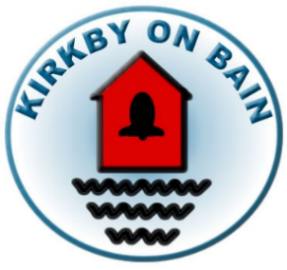 CHARGING POLICYDate of review: March 2023		Next review: March 2024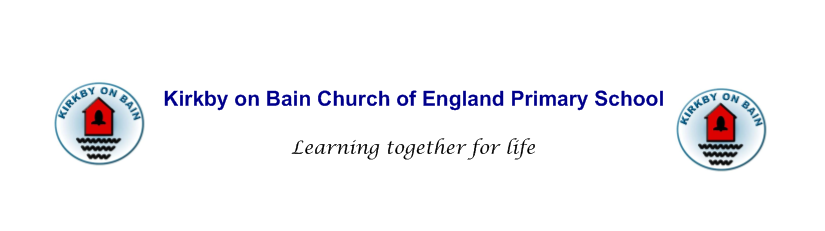 CHARGING POLICYCharging for school activitiesThe governing body of this school have determined the following policy with regard to charging for school activities.For all school activities regardless of whether they fall during or outside school hours, parents are invited to contribute towards the cost.The remaining cost may be subsidised. Parents will be informed of the subsidy and the full cost.If the amount of support falls short, in terms of making the activity financially viable, it may have to be cancelled.No child will be excluded from any activity offered wholly or mainly during normal teaching time hours because of an inability to pay. Where an activity incorporates a residential element, families eligible for free school meals, as a result of benefits received, will not normally be charged the full cost.Charging for instrument tuitionLincolnshire Music Service charge parents directly via SpeedAdmin.In order for LMS to have the most accurate of data available, they ask ALL parents to register for tuition using a supplied registration link. When tuition has been assigned to a tutor, an invoice will be raised and must be paid by the parent at least a week before tuition starts. If payment has not been received, lessons will not commence.LMS will continue to automatically register the pupil term on term, year on year, unless the parent de-registers the pupil from the assigned course. Mid-year adjustment details will still apply.RemissionRemission for music tuition is available at 50% for pupils eligible for free school meals and 100% for Looked After Children. Please confirm your remission request each term via SpeedAdmin as no retrospective remissions can be offered. Charging for school mealsParents who choose to purchase meals for their child pay in advance using the online ordering and payment system.Pupils eligible for free school meals are not required to pay.Pupils in EYFS and KS1 are not required to pay for meals provided as a result of the Universal Infant Free School Meals initiative.Charging for swimming lessonsPupils are charged per week to cover the transport to and from the pool. Costs for swimming tuition are met by the school.Pupils eligible for free school meals as a result of benefits received are able to request a subsidy for these costs. The school will meet these costs using its Pupil Premium funding.Charging for breakfast club  Parents are required to pay, in advance, for each breakfast club session.Pupils eligible for free school meals, as a result of benefits received, are able to request a subsidy for costs relating to the first hour of wraparound care taken up per pupil, per day. The school will meet these costs using its FSM Pupil Premium funding.Pupils from service families, whose parent is deployed abroad, are able to request a subsidy for costs relating to the first hour of wraparound care, taken up per pupil, per day. The school will meet these costs using its Service Premium funding.School staff receive a 50% reduction of the cost.Charging for after school provision Parents are required to pay, in advance, for after school provision.not required to pay for the first hour of Pupils eligible for free school meals, as a result of benefits, received are able to request a subsidy for costs relating to the first hour of wraparound care taken up per pupil, per day. The school will meet these costs using its FSM Pupil Premium funding.Pupils from service families, whose parent is deployed abroad, are able to request a subsidy for costs relating to the first hour of wraparound care taken up per pupil, per day. The school will meet these costs using its Service Premium funding.School staff receive a 50% reduction of the cost.Plus PayParents are able to pay for swimming, trips and items sold in school (e.g. reading folders etc.) via the online payment functionality within ParentMail.Charging for loss or damageParents may be asked to pay for lost items, such as reading books, or deliberate damage to school property caused by their child or children as deemed appropriate. NB The term ‘parents’ includes “carers” where applicable.Signed		_____________________________________ (Headteacher)Signed		_____________________________________  (Chair of Governors)